З А Я В АПрошу здійснити страхову виплату у сумі ___________________ грн. _____________________________________________________________________________грн. ____ коп. у зв'язку з випадком, що стався  ____.______________20___р.,  за договором добровільного медичного страхування (безперервного страхування здоров'я) (№ поліса  __________________)Зі мною;З моєю дитиною / Застрахованою особою____________________________________________________Про подію повідомлено ПрАТ «СК «УНІКА»:НіТак, дата повідомлення: ____.______________20___р.Страхове відшкодування прошу переказати (необхідне відмітити):За системою «Аваль-Експрес» (послуга від АТ «Райффайзен Банк Аваль»). З комісією АТ «Райффайзен Банк Аваль» в розмірі 1,0% від суми платежу, але не менше 10,00 грн.за рахунок отримувача згоден(на).На розрахунковий рахунок (необхідно зазначити вичерпні реквізити рахунку): На виконання вимог Закону України «Про захист персональних даних» (надалі - Закон), підписанням цієї Заяви Заявник надає Страховику свою повну необмежену строком згоду на обробку його персональних даних* будь-яким способом, передбаченим Законом, занесення їх до баз персональних даних Страховика, передачу та/або надання доступу третім особам без отримання додаткової згоди Заявника. Обробка персональних даних здійснюється Страховиком з метою  належного виконання вимог законодавства України, врегулювання випадків, що мають ознаки страхового, розслідування, реалізації права вимоги Страховика до винної особи та провадження страхової діяльності відповідно до чинного законодавства України.Підписанням цієї Заяви Заявник також надає свою згоду на пропонування йому послуг Страховика, в тому числі шляхом здійснення з ним прямих контактів та відправлення йому повідомлень будь-якими засобами зв'язку.Заявник повідомлений про його права згідно Закону та про включення його персональних даних до баз персональних даних Страховика.* У розумінні Закону під персональними даними розуміється будь-яка інформація щодо Заявника, в тому числі, але не виключно, прізвище, ім'я, ім'я по-батькові, дата та місце народження, адреса, телефон, паспортні дані, ідентифікаційний номер, інформація про належне йому майно, а також інші надані  Заявником відомості.____. ______________ 20___ року                                                    Підпис заявника: ___________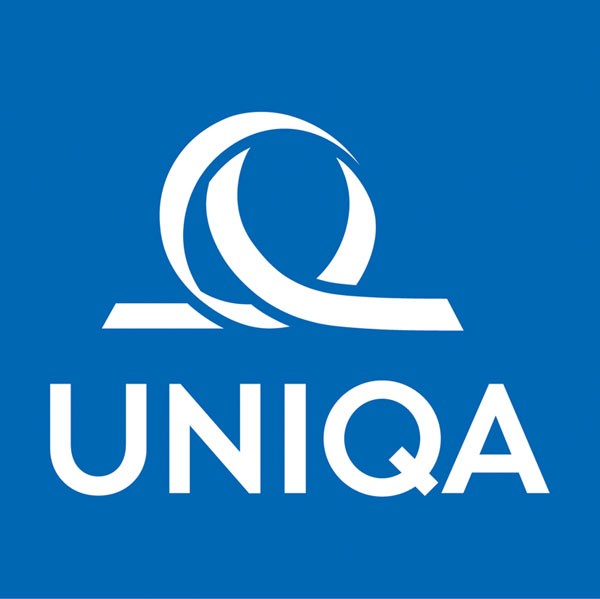 Голові Правління ПрАТ «СК «УНІКА»    Ульє О.В.від ________________________________________
Факт.адреса: ________________________________
___________________________________________
Моб.тел.+38 (0____) ______ - _____ - ______Е-mail______________________________________№ особистого рахунку, картки :(якщо наявний)ІПН  Отримувача      :ПІБ  Отримувача  :	______________________________________________________________________			Ознайомлений, що будь-якi претензiї до Страховика що до призначення платежу  в подальшому з моєї сторони будуть вiдсутнi. 